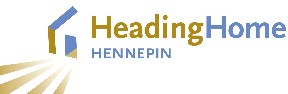 Heading Home Hennepin Executive Committee MeetingDecember 15th, 2023, 10:00-11:30In person: Hennepin County Government Center, Room 1860, 300 S 6th Street, Minneapolis Virtual: Microsoft Teams meeting (see Outlook invite)Agenda  10:00	Welcome by Mayor Frey, introductions10:05	Approval of minutes 							Decision10:10	Brief updates on veteran and chronic homelessness			DiscussionMark Legler, Hennepin County Housing Stability10:20	Current status of family shelter and homelessness			DiscussionTrish Thacker, Hennepin County WellbeingDanielle Werder, Hennepin County Housing Stability10:35	Metropolitan Region Sales Tax and Local Affordable Housing Aid	DiscussionJulia Welle Ayres, Hennepin County Housing and Economic Development	10:55	Minnesota Shelter Demonstration Pilot Legislative Proposal	Discussion & actionKatelynn Ogunfolami, Hennepin County Intergovernmental Relations11:05	Winter shelter and services update					DiscussionDanielle Werder, Hennepin County Housing Stability11:25	Continuum of Care notifications					DiscussionDanielle Werder, Hennepin County Housing Stability11:30   Adjourn